1) Count how many pieces are there altogether - this is the NUMERATOR!2) Count how many pieces are there in 1 whole bar - this is the DENOMINATOR!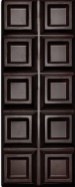 ChocolateImproper FractionMixed Number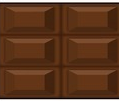 106   1             4 61563	2	615632         6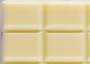 1042	2                   4134	3	147431	        4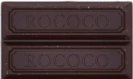 5212	2321	12151051	10